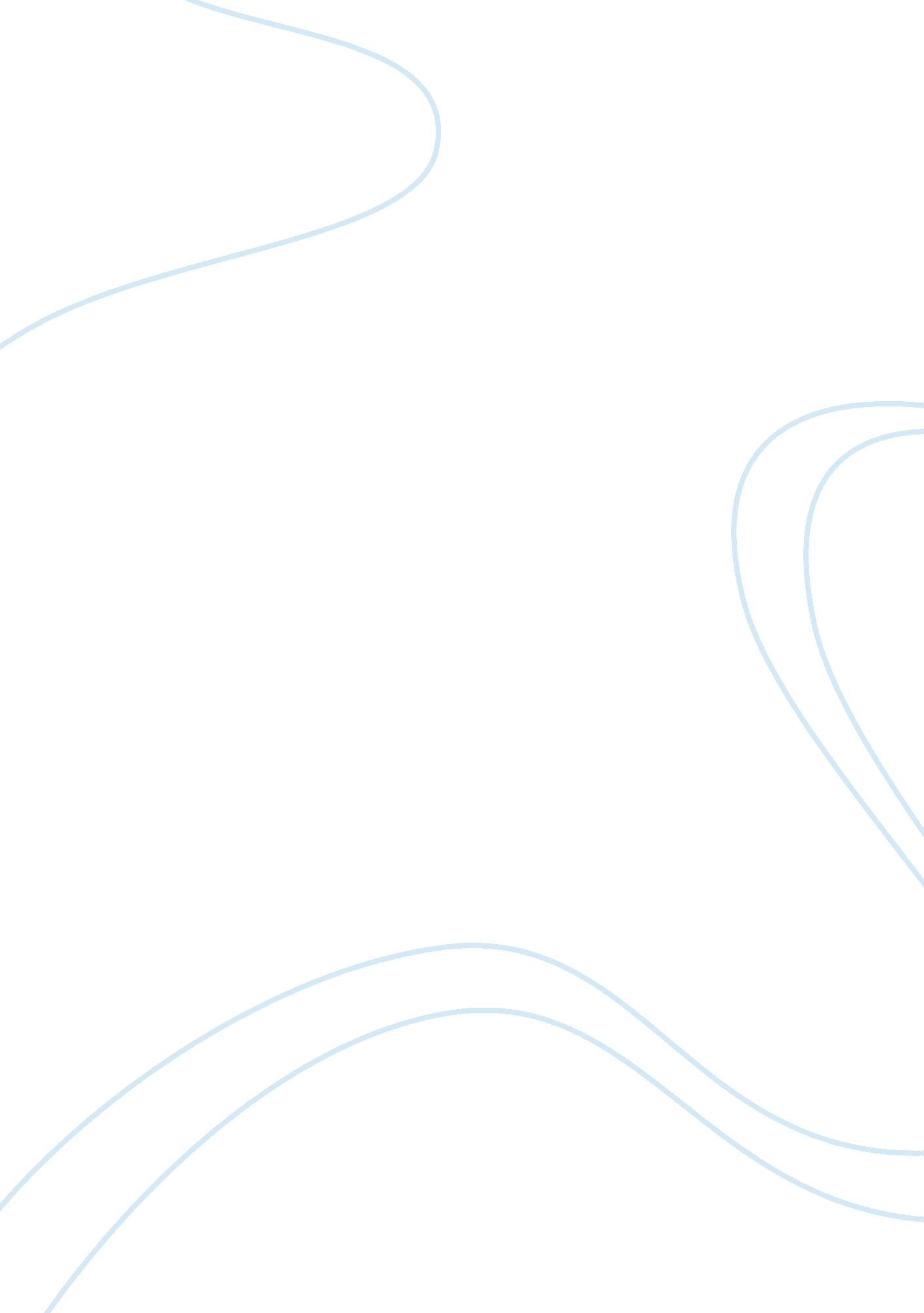 Gifted hands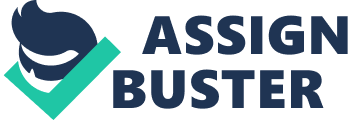 What is the dilemma that Candy Carson describes in the introduction? The twins need more blood but the hospital has run out. How many members were on the team? Did they practice? Why? 
70, yes70, yesHow long was the surgery? 22 hoursWhat problems occurred during the surgery?• The twins' blood had lost clotting abilities 
• They bled effusively 
• The hospital did not have enough bloodWhat is significant about the primary neurosurgeon? They are in charge of devising a plan for an operation; He was a ghetto kid from the streets of Detroit. What were some of Carson's responses to his daddy's leaving? He starts crying, says he loves his dad, and asks his mother to forgive his father for his mistakes in order to have his father stay. How did Carson say he handled his hurt? He forced himself to forget. What kind of attitude did Mrs. Carson present to the boys about their father in order to build an atmosphere of security for them? Mrs. Carson did not speak badly of her children's' father and told them that they would be fine. To what does Carson attribute his mother's strength? Her faith in GodWhat famous quotation does Carson connect with his mother?" All that I am or ever hope to be, I owe to my mother." What incident does Carson relate to illustrate that his mother had a plan for her boys that would not be altered by the system? She does not allow the school counselor to place her son, Curtis, in vocational-type curriculum (because of segregation) when he is ready for college-prep classes. Describe Sonya Carson. She is constantly encouraging her sons to try their best, never give up, never settle for less than you can accomplish, and that all people are equal (whites and blacks). She is disturbed by the divorce emotionally and checks herself into a mental institution for the sake of herself and her family's wellbeing. Describe Carson's fatherCarson's father appeared to be a strong Christian, considering he was the minister at a mall Baptist Church. He was a calm speaker and did not have the most lucid diction. He had some materialistic values. Carson looked up to him. Why did Sonya Carson marry Ben's Father? Ben's father rescued Sonya from a life of poverty and abuse. Where did Mrs. Carson go when she " visited relatives"? How does Carson turn this negative into a positive? She went to a mental institution. Ben was excited to live in someone else's house, which meant more privileges, such as better food and playing with the neighbors' kids. What concept did Mrs. Carson teach Ben Carson when people were talking about her? She said she was going to go about her own business and ignore what people said. About what did Carson's mother ask him everyday? What was the effect of her question upon him? How was school? What did you learn in school today? This showed her emphasis on the importance of education for Curtis and Bennie. She wanted the very best for her sons. What did Carson like about being eight? When your eight, you don't have any responsibility. What was Carson's favorite Christmas presentChemistry SetWhat goal did Carson set at age eight? He decided he wanted to be a missionary doctorWhat happened to Carson in the fifth grade to side track him from his goal? He almost gave in to peers taunting him for being stupid and black. What was the first positive thing that happened to Carson in the fifth grade? He realized his eyesight was poor and received free glasses. How did Carson's mother encourage him in to improve in school? She told him he would not play outside until he learned his tables, told them not two watch as much television, and had them read two books a week. What was Mrs. Carson's advice about reading? Reading will improve one's school and work life. What were Carson's favorite reading topics? Animals, Science, and NatureWhat was the " surprising" result of Carson's many trips to the library? Carson's skills in school improvedWhat is flax? ingredient in textilesExplain Carson's quotation, " people are people." everyone is equalWhy did Carson not tell his mother about these episodesShe would be worried sick about themWhat is " capping?" making fun of/ bullying; Getting the better of another persona buffoon? a ridiculous but amusing person/ clown5. In essence, what becomes Carson's defense against " capping?" He gives people a taste of their own medicine, he insults those who cap him7. What happened to Carson's academic career in the ninth grade? His grades dropped because he wanted to be popular. Who is Mary Thomas? A woman who introduced Jesus to Sonya Carson. What does Proverbs 16: 32 say?" Better a patient person than a warrior, 
one with self-control than one who takes a city." 7. What profound discovery did Carson make while " meditating" in the bathroom? (pg. 59)God heard Ben's cries for help. He felt different like he was transformed. God took away his anger and temper, and Ben never had a temper problem againWhat is Carson's favorite hymn?" Jesus Is All the World to Me" What hospital caught Carson's attention at age ten? Why? Johns Hopkins, because he read about it in several newspapers2. What was the special gift Carson received from his brother? Psychology Today subscriptionWhat organization did Carson joinROTCb) How successful was he in the organizationCarson earned several medals and awards and eventually became one of the three colonels in Detroit. Instead of lecturing, what new subtle ways did Carson's mom use to teach him? Sonya used famous sayings and poemsWhat did Carson learn from these teachings? He learned that you can't give excuses for your failure. We only have ourselves to blame. We create our own destiny by the way we do things. We have to take advantage of opportunities and be responsible for our choicesWhat special responsibility did Mr. McCotter give Carson? Ben was to come up with experiments and labs for the classWhat advice did Mr. Doaks give Carson? Education is more important, over music and sportsWhat college offered Carson a full scholarship? Why did he refuse? West Point; The military career wasn't where he saw himself going. Four years in the military was not going to allow him to go to medical school. What was one of Carson's secrets that helped him to do well on the SAT? He wanted the General Electric College Bowl, and he learned and studied to be a contestant on the show. He also read 2 books a weekWhat was Carson's dilemma in the first part of the chapter? The fee to apply for a college was $10, and that was all he had. He could only apply to one college. What was Carson's class ranking? 3rdTo what did Carson attribute his ranking? He had become temporarily distracted with popularityWhich university did Carson choose? why? Yale; Yale beat Harvard in the TV Program " College Bowl" How was Yale a great leveler for Carson? He was no longer the smartest student in his classWhat amazing discovery did Carson make about the teaching style at YaleThe teachers assign you homework and you are expected to do it before class. The professor would then hold lectures based on the information you learned. a) What academic problem did Carson face? b) Why? He was failing freshman chemistry. In the past, he studied for what he wanted to study for. failing chemistry would get him kicked out of the premed programWhat was the outcome of Carson's problem? He crammed for the exam, but God helped him pass it with a 971. What major concept did Carson learn from his job at Ford Motor Company? Influence could get me inside the door, but my productivity and the quality of my work were the real tests. Just knowing a lot of information, while helpful, wasn't enough either. According to Carson, what is creativity? Learning to do something with a different perspective3. How was Carson able to find a summer job even though jobs were scarce? He acted creatively and boldlyWhat are the two morals to Carson's stories about acquiring ten dollars?• God answers the prayers of those in need 
• Always be honest, it will be at your benefit and you may be rewarded for your honestyWhat characteristic of the church members does Candy Rustin say was instrumental in her conversion? They treated her with kindness/loveWhat was Carson's narrow escape from death? He fell asleep while driving a car and almost caused a car crashWhat gifts did Carson realize from his summer job as a crane operator? Eye-hand coordination, understanding physical relationships, thinking in three dimensionsWhat is the story behind the phrase, " gifted hands?" Carson quickly adapted to the game of foosball, in which hand-eye coordination is a key factor in being successful in the game, his friend pointed out his quick adaptation to the game. What was involved in Carson's plan of in depth learning? He studied the material in textbooks and other classmates' notesWhat techniques did Carson develop as an intern? Finding the foreman ovale, *What kind of medical student was Carson? He was good at neurosurgery, which angered several whitesWhere did Carson do his internship? Johns HopkinsWhat knowledge aside from his medical knowledge helped him acquire the internship? His knowledge in the area of classical musicWhat concept did Carson say he learned from the experience, and what scripture did he quote? Romans 8: 28- No knowledge is wastedWhat attitude does Carson say a person needs to be successful in a career?" Confidence in oneself and one's abilities" What concept had Carson learned from his mother that he has put into practice? ConfidenceHow does this action help with his medical career? He had the confidence to take on cases that no other doctors wouldWhat was Dr. Long's reaction when people were prejudiced against Carson? He told them that if they stayed, Ben would work on them. Otherwise, they were asked to leave. What advice does Carson give people who are in disadvantageous circumstances? Stand on their own feet instead of looking for others to save them, do their bestHow did Carson handle the Georgian, Tommy, who criticized many of his actions and proceduresHe reacted calmly and did not let the comments bother himWhat early wish did Carson receive? To skip a second year of general surgeryWhat is an MRI?(Magnetic Resonance Imaging) It is a machine that excited protons, the computer gathers signals from the protons and makes an image.) What is a Cat Scan? A machine that lets X-Ray beams focus on an object at different levels. What worried Carson about going to Australia? ApartheidWhy did Carson go to Australia? The whites-only policy was abolished. How did the Carson family make friends easily in Australia? Through the church. What did Candy Carson do with her talents in Australia? She performed with the Needlands Symphony Orchestra and sang in a professional group. What is an aneurysm? An excessive localized enlargement of an artery caused by the weakening of the artery wall. What position did Carson receive at age thirty-three? Chief of Pediatric NeurosurgeryWhy is malpractice insurance low in Australia? Malpractice cases rarely arise in Australia because Australian law forbids lawyers to take malpractice cases on a contingency basis. What is a hemispherectomy? A procedure in which one hemisphere of the brain is removed. What is Dr. Carson's homework assignment that he gives to all of his patients and their families? (p. 144)pray to godWas Maranda's hemispherectomy successful? YesWhat were two concepts clear to Carson before the surgery? The results were in God's hands and if he didn't operate, Maranda would only get worseWhy did Carson refuse to appear on television shows? He did not want to be known as a show-business personality or a celebrity doctor.. He did not want to become cocky or overly-confident. He had also not yet taken his oral examination. Carson did not want to stir up jealousy. What did Carson tell himself to help him overcome the depression caused by Jennifer's death? His other patients needed help and he would not be a help to them if he were depressedFor what did the controversy over Denise prepare Carson? The steps ahead (further controversy in future operations)What two negative side effects do hemispherectomies have? Limited peripheral vision on one side and a slight limpDanielle's surgery seemed to be successful, but why did her conditions worsen? They operated to late1. What did Susan quote to Carson that he had quoted to her?" Bennie, if you ask the Lord for something, believing He will do it, then, He will do it." 2. What was Craig's response to Carson when the doctor said all was in God's hands?" We believe you let God use your hands" What does the following statement reveal about Carson? " Craig will die unless You show me what to do." He is not completely confident in all of his work, he does not think he is perfectWhat did Susan see in the demeanor of Dr. Carson that she had not seen before? He was defeated and sad. What thought brought Susan out of her anger? She realized that Craig was not hers, but God'sWhat biblical parallel does Susan make? Abraham and IsaacWhat was extraordinary about the operation to separate the Siamese twins? It had never been done successfully before, it was connected at the headWhat was Carson's response to the reporter's question about whether the twins could have a normal life? He said that the results were in God's handsWhy were the twins put into barbiturate comas? Keeping the pressures in the brain down in order to lessen the swellingWhat special privilege did Carson have as a father? He delivered his second childWhat decisions did Carson make concerning his time? He decided to come home around 7-8 every nightWhat is Carson's unfulfilled dream? To start a national scholarship fund set that awards scholarships based on pure talentHow does Carson say people develop their minds? Reading, thinking, and figuring out things for themselves. What is in-depth learning? Acquiring knowledge that becomes part of a personWhat does Carson say about young people and goal-setting?" If you can remember these things, if you can learn to THINK BIG, nothing on earth will keep you from being successful in whatever you choose to do." How does a student become a member of the Ben Carson Club? Students must agree to watch no more than three television programs each week, and they will read at least two books. What outstanding quality does a successful person have according to Carson? They are determined that nothing will stop them from going forward. How long did the seventy- member team study for the operation? Five monthsWhat disaster happened to Carson two weeks before the team was scheduled to go to Germany? His passport was stolen during a robbery6. What miracle happened concerning Carson's passport? A detective found Carson's passport while going through some garbage. How extensive were the dress rehearsals for the surgery?• Each dress rehearsal was three hours long, there were five dress rehearsals 
• The team worked out where each member would stand on the operating room floor 
• A 10 page play-by-play book detailed each step of the operation 
• Velcro life sized dolls attached at the head were used at rehearsals ONGIFTED HANDS SPECIFICALLY FOR YOUFOR ONLY$13. 90/PAGEOrder Now 